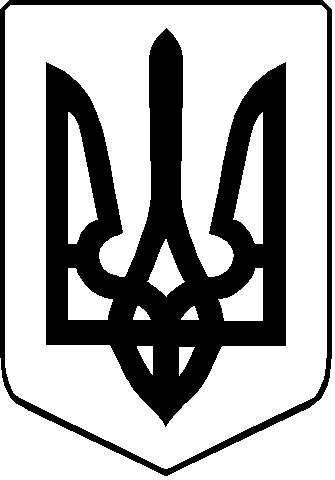 Вишнівська сільська рада Любомльського району Волинської областіРимачівський навчально-виховний комплекс «загальноосвітня школа І-ІІІ ступенів – дошкільний навчальний заклад»ПРОТОКОЛ № засідання педагогічної ради                            від    05.   лютого          2020 р. Голова педради – Корнелюк Н.Я.Секретар педради  - Боровська С.В.Присутні –Корнелюк Н.  К.І. Васильчук -  заступник директора з навчально-виховної роботи; Т.А. Бісюк -  заступник директора з виховної роботи   11 членів педколективу Порядок денний:1. Про вибір та замовлення підручників для 4-го класу(Доповідач Васильчук К.І. - ЗДНВР)1.СЛУХАЛИ: Васильчук К. І. – ЗДНВР, якаДо повіла, що відповідно до Порядку  проведення конкурсного відбору підручників (крім електронних) для здобувачів повної загальної середньої освіти і педагогічних працівників, затвердженого міністерством освіти і науки україни від 17 липня 2019 року №1002, зареєстрованого в Міністерстві юстиції України12 серпня 2019 року №902\33873, на виконання наказу Міністерства освіти і науки України від 24 вересня 2020 року №1184 « про проведення конкурсного відбору підручників (крім електронних) для здобувачів повної загальної середньої освіти і педагогічних працівників у 2020-2021 роках ( 4 клас)(із змінами)та з метою організації прозорого вибору закладами загальної середньої освіти підручників для 3-х класів з 18 січня до 09 лютого 2021 року педагогічні працівники закладу, які будуть працювати в 4-х класах у наступному 2021-2022 навчальному році, ознайомились на веб-сайті Інституту модернізації змісту освіти з електронними версіями фрагментів оригінал-макетів підручників для 4 класу та здійснили безпосередній вибір проектів підручників:ВИСТУПИЛИ:     Педагогічні працівники школи: Бісюк Н.П. ( вч. поч.класів), Остапчук В.І.(вч. поч.кл.) Костюк В.О. 9 вч.поч.кл.) Березюк Л.В. 9 вч. поч. кл.), Бісюк І.Ф.(вч. англ.мови в поч.класах), Боровська С.В. 9вч. інформатики в поч.класах), які зазначили, що ознайомлені з листом Міністерства освіти і науки україни №1\9-716 від 30.01.2020 року 2 про забезпечення виконання наказів міністерства освіти і науки України від 24 вересня 2020 року №1174» щодо проведення конкурсного відбору проектів  підручників для 4 класів закладів загальної середньої освіти та з інструктивно-методичними матеріалами для здійснення вибору ЗЗСО підручників для 4-х класів за фрагментами електронних версій оригінал-иакетів підручників з кожної назви підручника та оформлення результатів вибору. Педагогічні працівники повідомили, що «треті особи» не впливали на їх волевиявлення щодо вибору підручників.УХВАЛИЛИ:     Керуючись інструктивно-методичними матеріалами для здійснення вибору підручників за фрагментами електронних версій оригінал-макетів , враховуючи волевиявлення педагогічних працівників закладу замовити підручники  для 4-х класів.(додається)Голова педради:  _____________Корнелюк Н.Я.Секретар педради:___________Боровська С.В.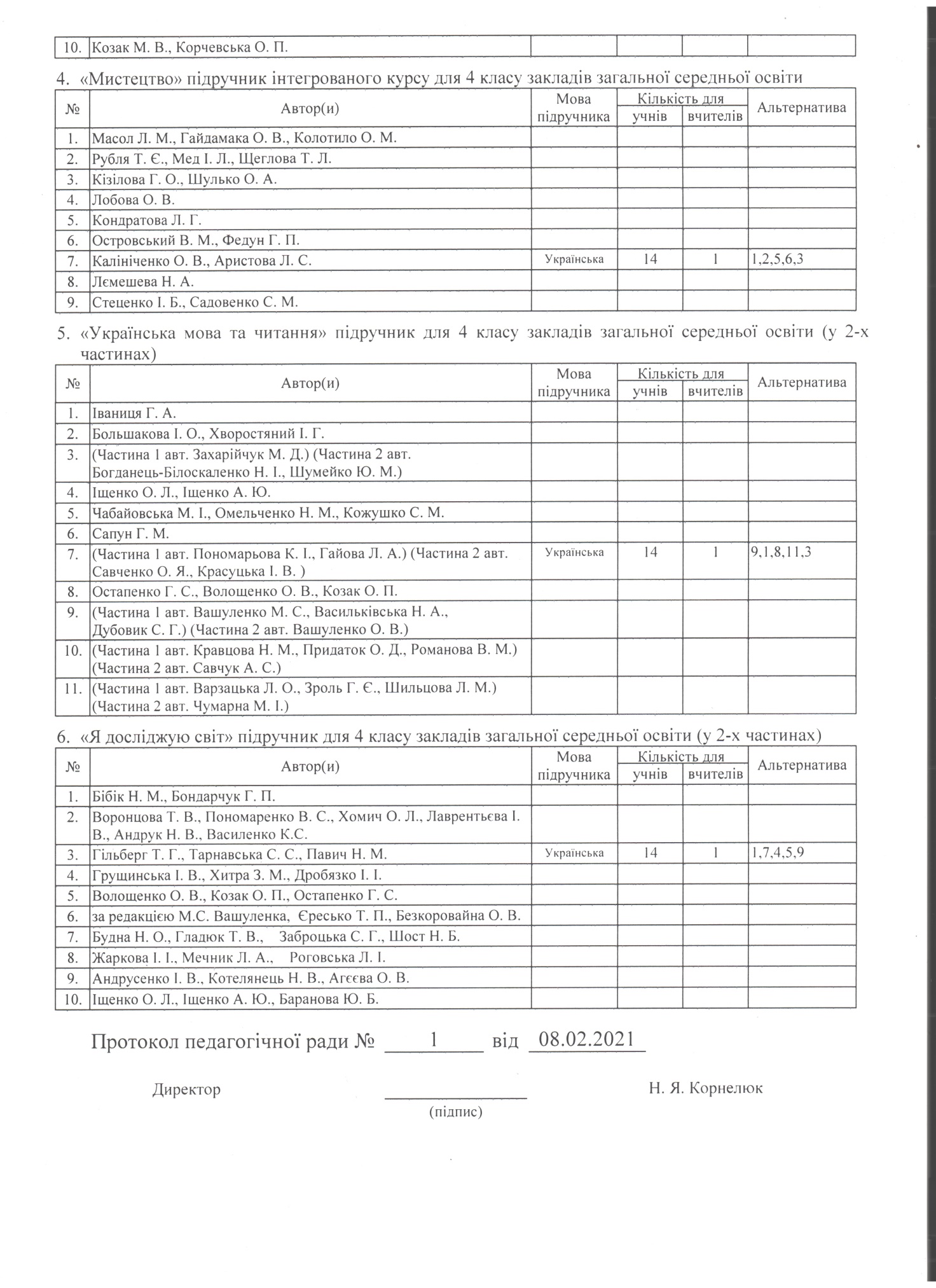 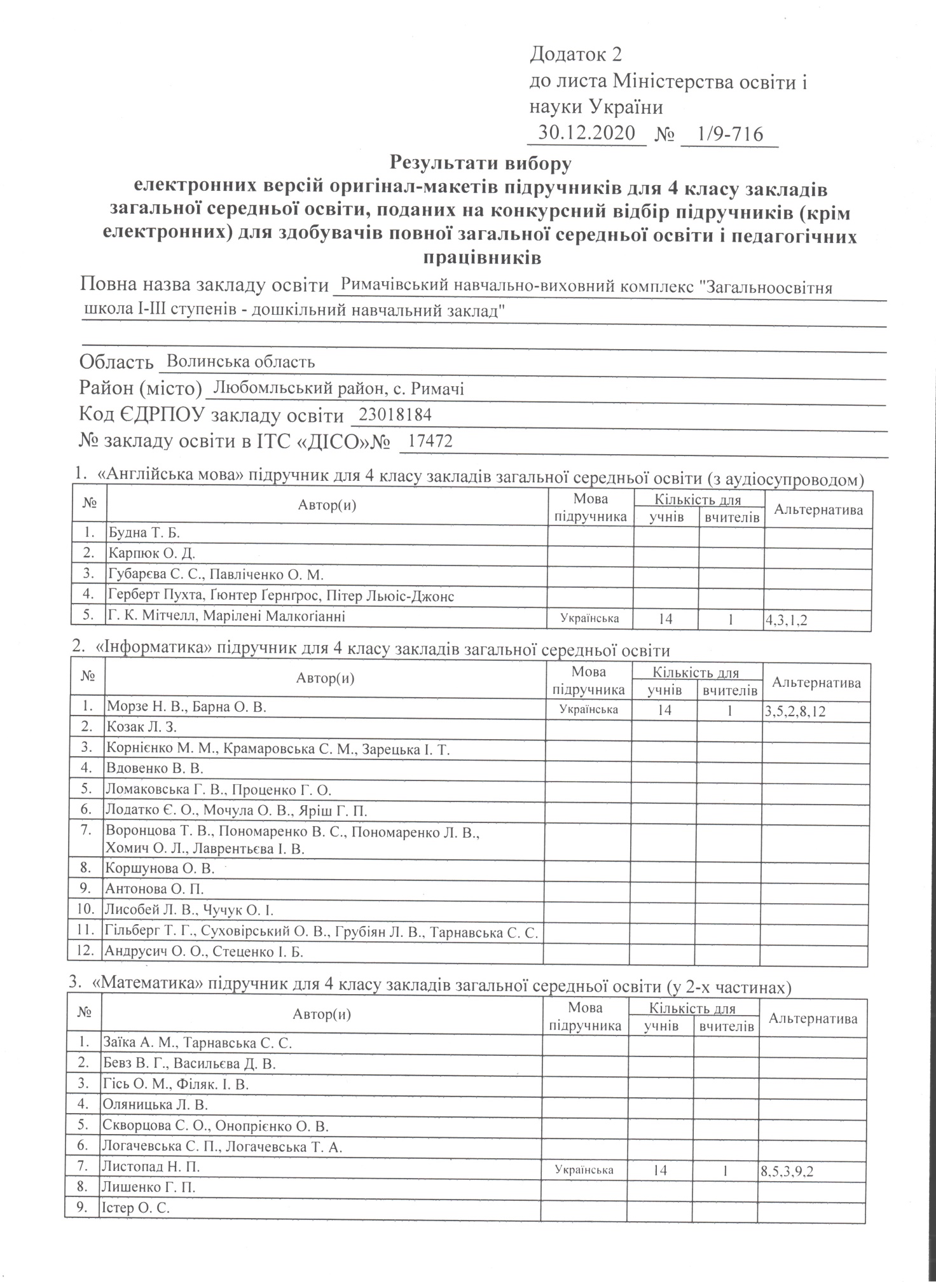 